How to Render Your Blender AnimationSave your file.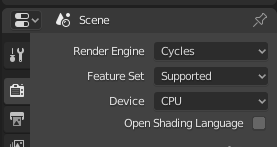 In the RENDER PROPERTIES panel on the right-hand side, make sure you have the render engine you want selected. Most likely it will by Cycles.In the OUTPUT PROPERTIES panel, in the Output section, 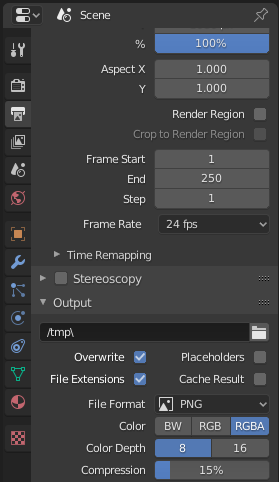 set the file format to PNG. Set the output location by clicking on the folder to the rightof the default (probably “/temp\”).Create a new FOLDER as your render destination. When you export as png files the output will be single images of every frame in your animation so there will be a lot of files that you’ll want to have in one, separate location. Also set an appropriate namefor the files.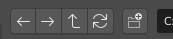 	New folder icon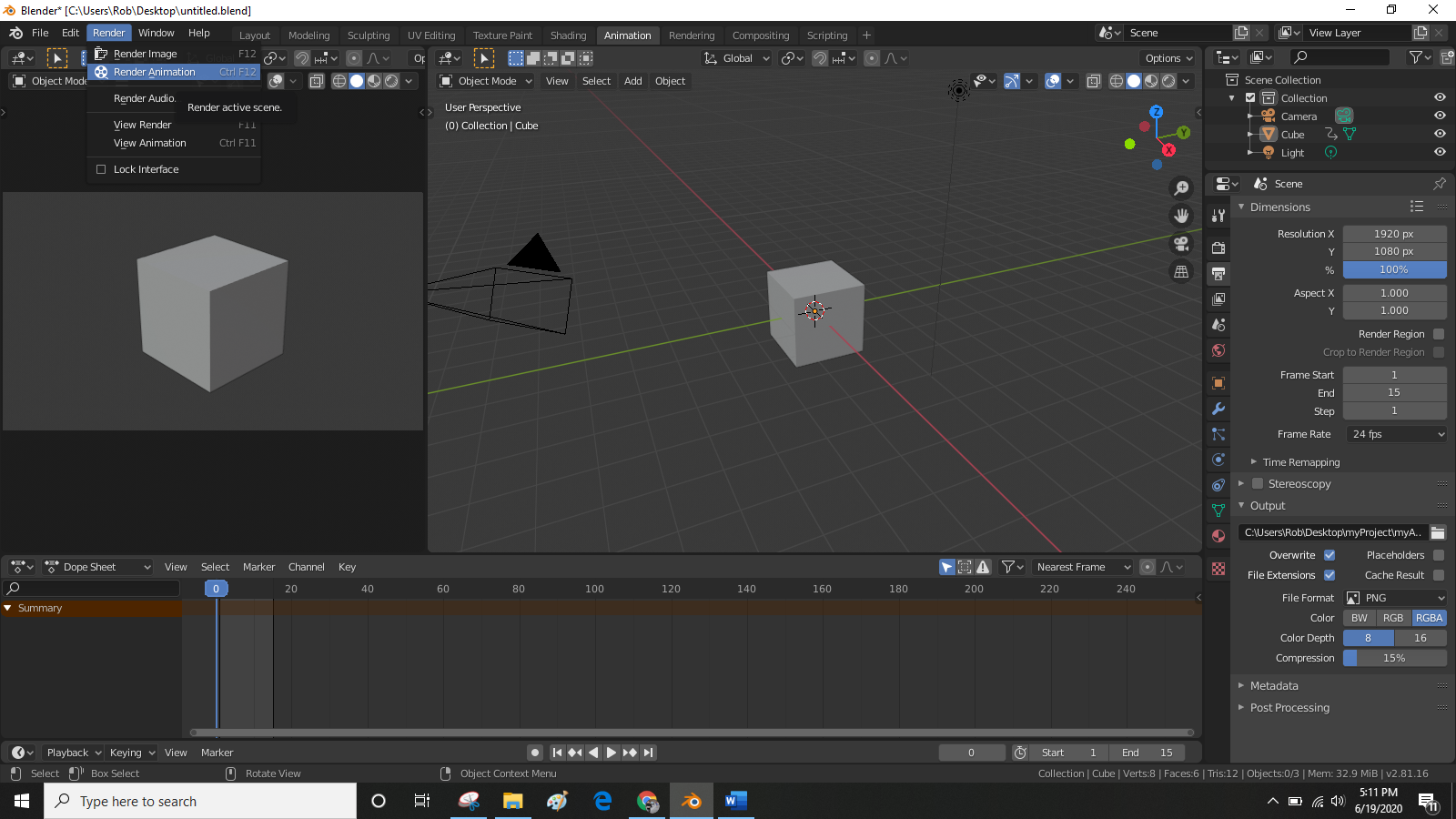 In the RENDER menu at the top of the screen, choose Render Animation. Wait.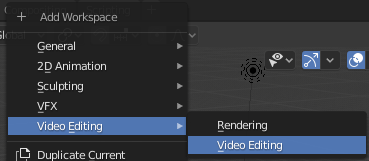 When all the frames have been rendered, open the VIDEO EDITING view by clicking on the “+” in the 	far right-hand side of the menusFrom the ADD menu in the bottom panel, 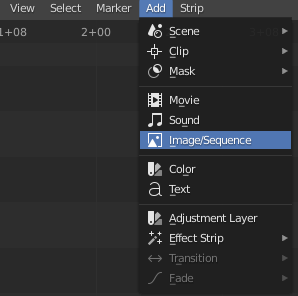 Choose IMAGE/SEQUENCE.Navigate to the folder where you rendered the images an select all the files by hitting ‘a’ on the keyboard. Click “Add Image Strip”. The images are imported as a single video strip. Align the strip so that it starts at 0 on the timeline.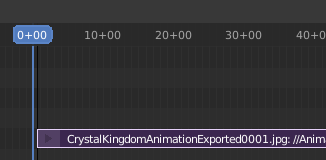 Align to 0Finally, in the output properties panel, change your file format from png to ffmpeg video and designate where you want the final video to be output to. Then under the RENDER menu at the top of the screen, choose RENDER ANIMATION.***	The advantage to doing your render in this way is that if something happens to the export on the first pass (with PNGs) you can pick up and continue rendering from where you left off instead of having to start over completely again.